SCUOLA DELL’INFANZIA MATTEOTTIINTEGRAZIONE AL PATTO EDUCATIVO DI CORRESPONSABILITA' (redatta ai sensi dell’art. 3 D.P.R. 21/11/2007 e del Decreto MI n. 87 del 06/08/2020, approvata con delibera del Consiglio d'Istituto n. 5  del 10/09/2020)Premessa: La scuola può svolgere efficacemente la sua funzione educativa solo se è in grado di instaurare una cooperazione virtuosa tra i soggetti che compongono la comunità scolastica. Ai genitori la legge attribuisce in primis il dovere di educare i figli (art. 30 della Costituzione). Infatti, i doveri di educazione dei minori e le connesse responsabilità, non vengono meno per il solo fatto che il minore sia affidato alla vigilanza di altri.In merito alle misure di prevenzione, contenimento e contrasto alla diffusione del SARS-CoV-2: 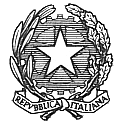 ISTITUTO COMPRENSIVO STATALE “A. POLIZIANO”Viale Morgagni n. 22 – 50134 FIRENZETel. 055/4360165 – FAX 055/433209 –C.M. FIIC85700L – C.F. 94202800481e-mail: fiic85700l@istruzione.it pec: fiic85700l@pec.istruzione.itsito http://www.icpoliziano.gov.it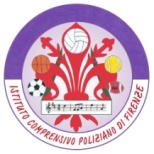 LA SCUOLA SI IMPEGNA A...LA FAMIGLIA/IL TUTORESI IMPEGNA A...LA FAMIGLIA/IL TUTORESI IMPEGNA A...L’ALUNNO/A SI IMPEGNA A... L’ALUNNO/A SI IMPEGNA A... realizzare gli interventi di carattere organizzativo, nei limiti delle proprie competenze e con le risorse a disposizione, nel rispetto della normativa vigente e delle linee guida emanate dalle  autorità competenti;mettere in atto tutte le migliori soluzioni didattiche e organizzative per garantire il servizio scolastico anche in periodo di emergenza sanitaria;intraprendere azioni di formazione e aggiornamento del personale scolastico per la  prevenzione della diffusione del SARS-CoV-2 intraprendere azioni di formazione e aggiornamento del personale scolastico in tema di competenze digitali, queste ultime al fine di implementare e consolidare pratiche didattiche efficaci con l’uso delle nuove tecnologie, utili anche nei periodi di emergenza sanitaria, a supporto degli apprendimenti degli alunni;intraprendere iniziative di sviluppo delle competenze digitali a favore degli alunni al fine di promuovere sviluppare un uso efficace e consapevole delle nuove tecnologie nell’ambito dei percorsi personali di apprendimento; predisporre interventi di supporto psicopedagogico, nei limiti delle risorse disponibili, a favore di docenti, alunni e famiglie, per la gestione dei vissuti stressanti e traumatici legati all’emergenza sanitaria.prendere visione della documentazione relativa alle misure di prevenzione e contenimento della diffusione del SARS-CoV-2 pubblicata dall’Istituto e informarsi costantemente sulle iniziative intraprese dalla scuola in materia;rispettare scrupolosamente (e far rispettare al proprio figlio/a) le indicazioni della scuola, soprattutto per quanto riguarda gli orari, i punti di accesso ed esodo, le procedure di accesso/uscita dalla scuola nonché quelle di frequenza scolastica ;monitorare quotidianamente lo stato di salute del proprio figlio (controllo della temperatura corporea dell’alunno/a a casa ogni giorno prima di recarsi a scuola) e degli altri membri della famiglia, e nel caso di sintomatologia respiratoria o febbre (anche nei tre giorni precedenti), tenerlo  a casa e informare immediatamente il proprio medico di famiglia o il pediatra, seguendone le indicazioni e le disposizioni;non mandare a scuola il proprio figlio/a:qualora negli ultimi 14 giorni sia entrato in contatto con malati di COVID o con persone in isolamento precauzionale; informare tempestivamente la scuola nel caso in cui l’alunno presenti un aumento della temperatura corporea al di sopra di 37,5°C o un sintomo compatibile con COVID-19, presso il proprio domicilio;fornire i dispositivi di protezione previsti dalla normativa e individuati dalla scuola tra le misure di prevenzione e contenimento dell’epidemia;recarsi immediatamente a scuola per prelevare il proprio figlio, a seguito di comunicazione della scuola,  in caso di manifestazione improvvisa di sintomatologia riferibile a COVID-19 (febbre, sintomi respiratori), garantendo la costante reperibilità di un familiare o di un delegato, durante l’orario scolastico;in caso di positività accertata al SARS-CoV-2 della propria figlia o del proprio figlio, collaborare con il Dirigente scolastico o con il suo Primo collaboratore o con il Referente covid, e con il Dipartimento di prevenzione dell’Azienda sanitaria locale per consentire il monitoraggio basato sul tracciamento dei contatti stretti al fine di identificare precocemente la comparsa di possibili altri casi;contribuire allo sviluppo dell’autonomia personale e del senso di responsabilità del proprio figlio e promuovere i comportamenti corretti nei confronti delle misure adottate in qualsiasi ambito per prevenire e contrastare la diffusione del virus;in caso di sospensione delle attività didattiche e attivazione della Didattica Digitale Integrata, supportare il proprio figlio e collaborare con i docenti per lo svolgimento regolare delle attività didattiche in modalità digitale.prendere coscienza, secondo l’età e il grado di maturazione psicofisica, delle semplici regole per prevenire e contrastare la diffusione del SARS CoV2 suggerite dalla segnaletica, dagli insegnanti, dal personale collaboratore scolastico e applicarle costantemente;prendere visione (con l’aiuto del personale scolastico e dei genitori/tutori), rispettare puntualmente e promuovere il rispetto tra le compagne e i compagni di scuola di tutte le norme previste dalla documentazione di Istituto (si vedano i rispettivi Regolamenti) relativa alle misure di prevenzione e contrasto alla diffusione del virus; quanto sopra secondo l’età e il grado di maturazione psicofisica;avvisare tempestivamente i docenti in caso di insorgenza durante l’orario scolastico di sintomi riferibili al COVID-19, per permettere l’attuazione del protocollo di sicurezza e scongiurare il pericolo di contagio diffuso;collaborare attivamente e responsabilmente con gli insegnanti, gli altri operatori scolastici, le compagne e i compagni di scuola, nell’ambito delle attività didattiche in presenza e a distanza, ovvero con l’ausilio di piattaforme digitali, attivate per l’emergenza sanitaria, nel rispetto del diritto all’apprendimento di tutti e dei regolamenti dell’Istituto.in caso di attivazione della Didattica digitale integrata (eventuale), rispettare durante le videolezioni le norme di comportamento previste dal regolamento di Istituto e di disciplina.prendere coscienza, secondo l’età e il grado di maturazione psicofisica, delle semplici regole per prevenire e contrastare la diffusione del SARS CoV2 suggerite dalla segnaletica, dagli insegnanti, dal personale collaboratore scolastico e applicarle costantemente;prendere visione (con l’aiuto del personale scolastico e dei genitori/tutori), rispettare puntualmente e promuovere il rispetto tra le compagne e i compagni di scuola di tutte le norme previste dalla documentazione di Istituto (si vedano i rispettivi Regolamenti) relativa alle misure di prevenzione e contrasto alla diffusione del virus; quanto sopra secondo l’età e il grado di maturazione psicofisica;avvisare tempestivamente i docenti in caso di insorgenza durante l’orario scolastico di sintomi riferibili al COVID-19, per permettere l’attuazione del protocollo di sicurezza e scongiurare il pericolo di contagio diffuso;collaborare attivamente e responsabilmente con gli insegnanti, gli altri operatori scolastici, le compagne e i compagni di scuola, nell’ambito delle attività didattiche in presenza e a distanza, ovvero con l’ausilio di piattaforme digitali, attivate per l’emergenza sanitaria, nel rispetto del diritto all’apprendimento di tutti e dei regolamenti dell’Istituto.in caso di attivazione della Didattica digitale integrata (eventuale), rispettare durante le videolezioni le norme di comportamento previste dal regolamento di Istituto e di disciplina.Per l’Ic PolizianoIl Dirigente ScolasticoProf. Alessandro Bussotti  Per la famiglia/Comunità/Tutore   Per la famiglia/Comunità/Tutore  Lo studente/la studentessa       Lo studente/la studentessa      